暑中お見舞い申し上げます８月長崎歴史文化協会行事ご案内○長崎学講座　　　　　　　　	8月の長崎学講座は「夏休み」です！　今年7月の台風と大雨の影響で全国各地は局地的な豪雨になり、平成最大の被害が出ました。防災対策もそうですが、被害があった時の集合場所を改めて家族と確認する事も大切だと思います。また、まだまだ猛暑が続きますので水分(＋塩分)補給を小まめにして、熱中症にはお気をつけ下さい。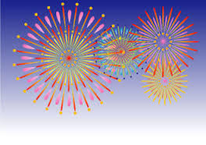 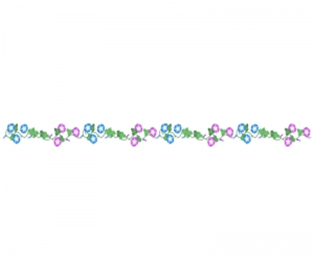 ◎9月3日（月）より講座は再開致します。＊｢古文書を読む会｣･｢水曜懇話会｣・｢金曜茶話会｣もお休みです。○お盆15日（水）深夜（NBCテレビ）恒例の越中先生による精霊流し実況解説放映予定です。○8月16日（木）伊良林 光源寺より　10：00～16：00・あめ屋の幽霊御開帳（自由参加・会費無料）○光源寺・長崎ばなし(第28回～初期長崎の町の成立～）26日(日)午前10時半　講師：越中哲也(会費不要・自由参加）※8月も事務所は月・水・金（9：30～15：00）開所していますのでお立ち寄り下さい。　